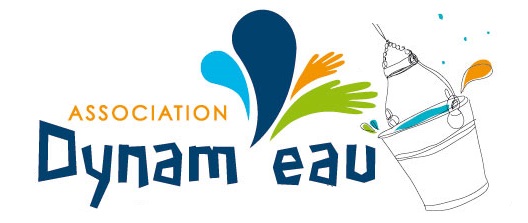 Activité : “Le goûteur aveugle - L’abreuvoir contre l’eau en bouteille”Inspiré du Guide d’activités de sensibilisation sur la thématique de l’eau « Un camp zér’eau déchet ! » Regroupement des Éco-quartiers - p13/18Réadapté par Dynam’eau pour les besoin de l’associationPrincipe :Faire goûter à l’aveugle de l’eau en bouteille et de l’eau du robinet. Ainsi sensibiliser et informer de l’impact de la consommation d’eau embouteillée.Public : Primaires et collèges : 30 à 45 minutesConsignes :Demander à la classe et compter les réponses : « qui boit de l’eau en bouteille chez lui ? », « Qui préfère l’eau en bouteille à l’eau du robinet ?».Disposer deux verres devant chaque élèves (si possible de couleurs différentes sinon les numéroter 1 et 2)Servir de l’eau du robinet dans l’un et de l’eau embouteillée dans l’autre sans en informer les élèves.Faire goûter les élèves et leur demander de voter sur un papier pour l’eau qu’il préfère, celle du verre 1 ou 2. Compter les voix pour l’eau en bouteille et pour l’eau du robinet. Révéler aux élèves les résultats du vote.Interroger et faire débattre les élèves : « et maintenant qui préfère l’eau en bouteille à celle du robinet ? »Pourquoi tu préfères celle-ci ?Qui n’est pas d’accord ?Pourquoi ?Faire ressortir les thématiques : goût, qualité, coût, pratique, environnements… Leur donner au fur et à mesures des réponses et pistes de solutions (purificateurs d’eau, gourdes …)Conclure :Demander aux élèves si certains ont changé de position sur leurs préférences. Comparer aux chiffres du début de l’intervention. Récapituler les raisons qui nous poussent à privilégier l’eau du robinet.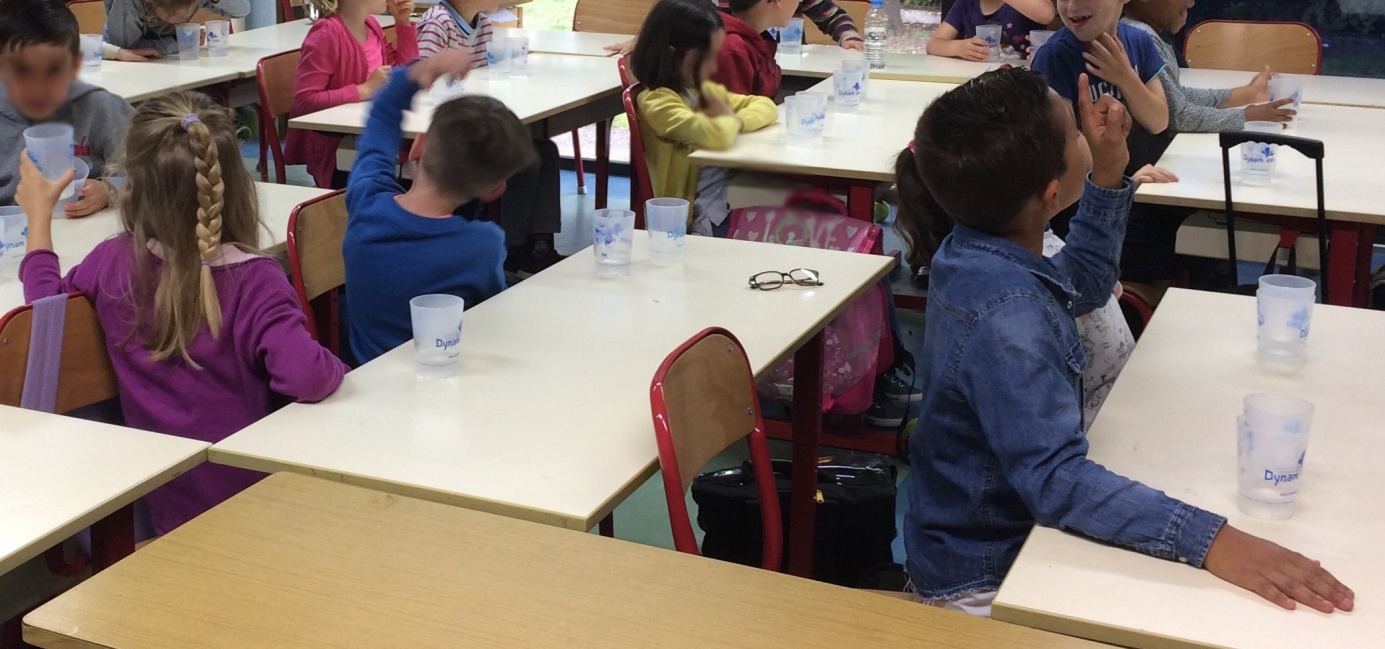 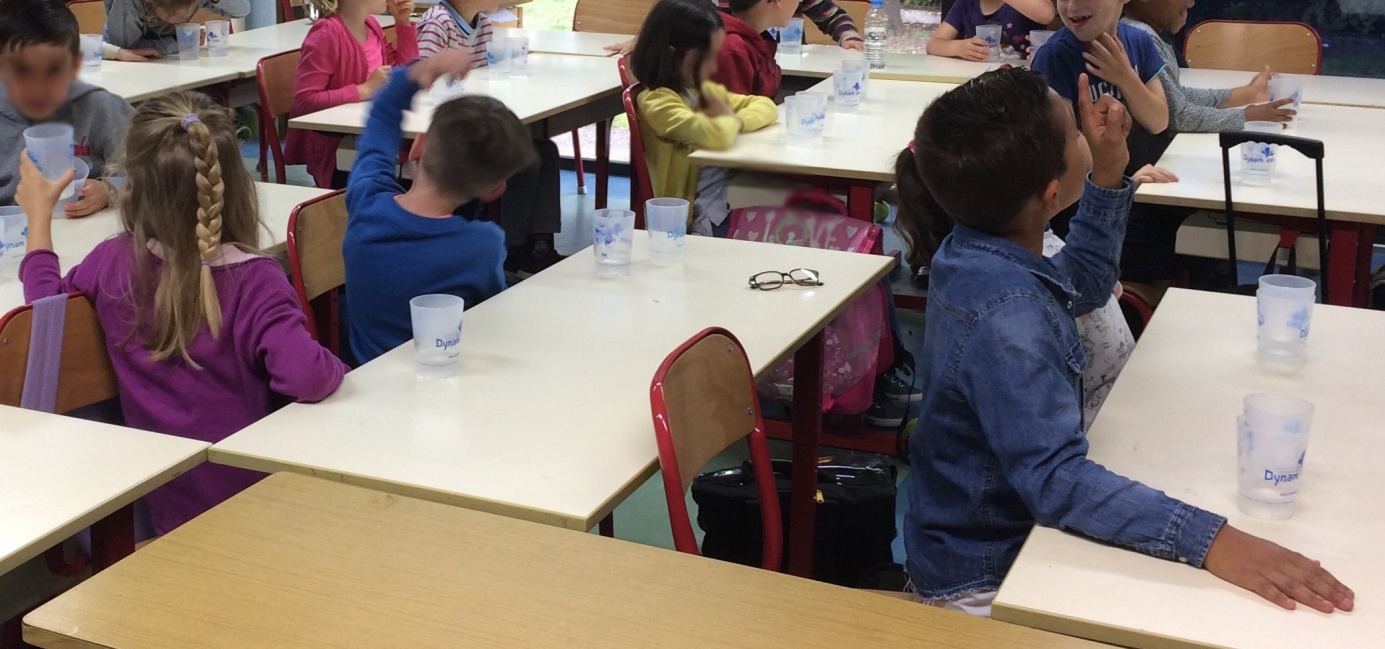 